Microscope Worksheet  (pp. 34-37 & Appendix C p. 4-5)How do you carry a microscope? ________________________________________________________________________________________________________________________________________________________________________What is the total power of the following objective lenses? Medium: ________________Low: ___________________High: ___________________Which knob should you NOT use on the high power?  WHY? _________________________________________________________________________________________________________________________________________What is the magnification of the eyepiece? ____________________________Why is there an x behind each power, like 4X or 100X?  ______________________________________________________________________________________________________________________________________________What is the lens in the eyepiece called? _______________________________How do you prevent the slide from falling off the stage? _______________________________________Which adjustment knob is used for large adjustments in focusing? __________________________Which adjustment knob is used to sharpen the image? ________________________What is the function of the diaphragm? _________________________________________________________________________________________________________________________________________________________________How do you change the objective lenses? _______________________________________________________________________________________________________________________________________________________________What power must be in place to first find an image in a microscope?_________________________Describe what needs to be done to properly put your microscope away? _____________________________________________________________________________________________________________________________________________________________________________________________________________________________________________________________________________________________________________________Fill in the blanks on this diagram and describe each function in the table below.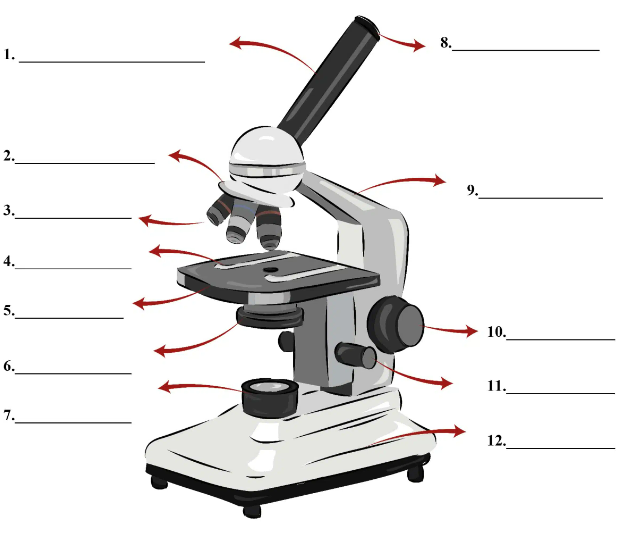 #Function123456789101112